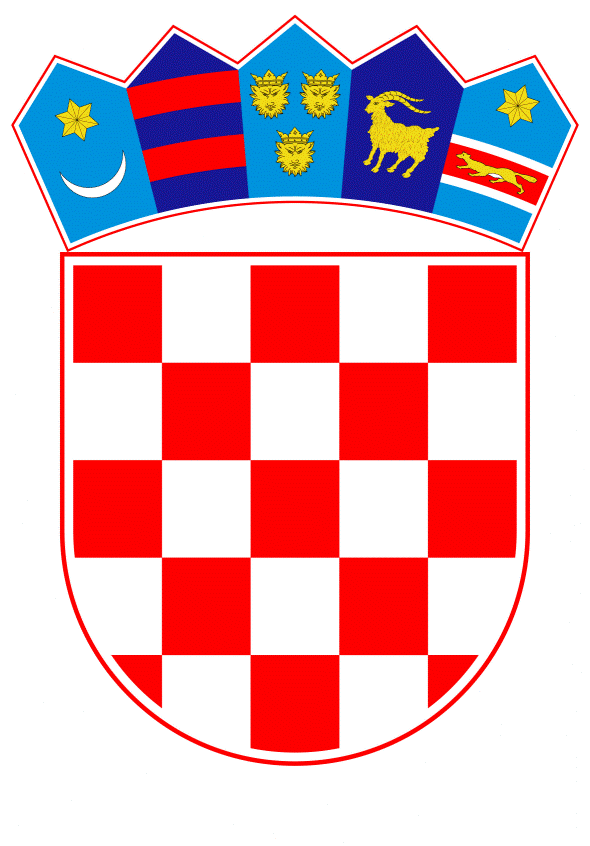 VLADA REPUBLIKE HRVATSKEZagreb, 22. srpnja 2021.______________________________________________________________________________________________________________________________________________________________________________________________________________________________Banski dvori | Trg sv. Marka 2  | 10000 Zagreb | tel. 01 4569 222 | vlada.gov.hr   PRIJEDLOGNa temelju članka 31. stavka 3. Zakona o Vladi Republike Hrvatske (Narodne novine, broj 150/2011, 119/2014, 93/2016 i 116/2018), a u vezi s člankom 46. Zakona o odnosima Republike Hrvatske s Hrvatima izvan Republike Hrvatske (Narodne novine, broj 124/2011 i 16/2012), Vlada Republike Hrvatske je na sjednici održanoj ____________ donijela Z A K LJ U Č A KVlada Republike Hrvatske podupire strateške projekte hrvatske nacionalne manjine: projekte Hrvatskog nacionalnog vijeća u Republici Srbiji: Izgradnja Hrvatske kuće u Subotici i Kadrovsko osnaživanje hrvatske zajednice u Republici Srbiji; projekt Hrvatske državne samouprave u Mađarskoj: Potpora radu Hrvatskoga kazališta u Pečuhu; projekt Hrvatskog nacionalnog vijeća Crne Gore Potpora Radiju hrvatske nacionalne manjine – Radio Duxu te projekt Hrvatskog štamparskog društva iz Gradišća, Republika Austrija: Hrvatske novine, 111 godina izlaženja.Financijska sredstva potrebna za realizaciju projekata iz točke 1. ovoga Zaključka osigurana su u Državnom proračunu Republike Hrvatske za 2021. godinu unutar razdjela 032 Središnji državni ured za Hrvate izvan Republike Hrvatske, glavi 03205, potprogramu A862032 Program potpore strateškim projektima hrvatske nacionalne manjine u inozemstvu.Zadužuje se Središnji državni ured za Hrvate izvan Republike Hrvatske da u okviru svojeg djelokruga rada poduzme potrebne aktivnosti s ciljem provedbe projekata iz točke 1. ovoga Zaključka.Klasa:Urbroj: Zagreb, _________ 2021. 									      PREDSJEDNIK									mr.sc. Andrej PlenkovićOBRAZLOŽENJE Vlada Republike Hrvatske od 2018. godine pruža sustavnu potporu strateškim projektima hrvatske nacionalne manjine, što se pokazuje kao učinkovita potpora i važan poticaj dodatnom osnaživanju etničke, kulturne i jezične samosvijesti hrvatskih manjinskih zajednica i jačanju položaja hrvatske nacionalne manjine kao aktivnog čimbenika u domicilnim državama.Hrvatsko nacionalno vijeće u Republici Srbiji, središnja institucija i zastupničko tijelo hrvatske nacionalne manjine u Republici Srbiji, provodi dva iznimno važna strateška projekta: Izgradnja Hrvatske kuće u Subotici i Kadrovsko osnaživanje hrvatske zajednice u Republici Srbiji. Projektom Izgradnja Hrvatske kuće u Subotici, trima ključnim institucijama hrvatske zajednice u Republici Srbiji – Hrvatskom nacionalnom vijeću, Zavodu za kulturu vojvođanskih Hrvata i Novinsko-izdavačkoj ustanovi „Hrvatska riječ“, osigurat će se primjereno sjedište i omogućiti još učinkovitija međusobna komunikacija i suradnja, čime će se dodatno pospješiti njihove aktivnosti te osnažiti njihov položaj i ugled u društvu. Kadrovsko osnaživanje hrvatske zajednice u Republici Srbiji neophodno je kako bi se Hrvatsko nacionalno vijeće institucionalno razvilo, kako bi moglo ispunjavati svoje zadaće i na što učinkovitiji i kvalitetniji način odgovoriti na izazove pred kojima se nalazi hrvatska zajednica u Republici Srbiji.Hrvatsko kazalište u Pečuhu, uz Hrvatsko narodno kazalište u Mostaru jedino je profesionalno hrvatsko kazalište izvan Republike Hrvatske. Ono od 2018. godine djeluje u suvremenom obnovljenom prostoru i ima iznimno značenje za njegovanje hrvatskoga jezika i jačanje hrvatskoga identiteta Hrvata u Mađarskoj, a istovremeno i za promociju hrvatske kulture.Za očuvanje i razvijanje hrvatskoga identiteta posebnu važnost imaju mediji te stoga treba dati potporu dvama strateškim medijskim projektima: projektu središnje institucije i zastupničkog tijela hrvatske nacionalne manjine u Crnoj Gori, Hrvatskog nacionalnog vijeća Crne Gore: Potpora Radiju hrvatske nacionalne manjine – Radio Duxu, jedinom elektroničkom mediju hrvatske nacionalne manjine, koji ima vrlo veliku važnost za informiranje Hrvata u Crnoj Gori i koji značajno doprinosi afirmaciji hrvatske kulture u tamošnjem medijskom prostoru te projekt Hrvatskog štamparskog društva iz Gradišća, Željezno, Republika Austrija: Hrvatske novine, 111 godina izlaženja, kojim se daje potpora tjedniku gradišćanskih Hrvata s bogatom tradicijom i vrlo velikim značenjem za pripadnike hrvatske nacionalne manjine u Republici Austriji, ali i Mađarskoj i Slovačkoj Republici.Za projekt Izgradnja Hrvatske kuće u Subotici izdvojit će se 1.800.000,00 kuna, za projekt Kadrovsko osnaživanje hrvatske zajednice u Republici Srbiji 200.000,00 kuna, za projekt Potpora radu Hrvatskoga kazališta u Pečuhu 200.000,00 kuna, za projekt Potpora Radiju hrvatske nacionalne manjine – Radio Duxu 150.000,00 kuna i za projekt Hrvatske novine, 111 godina izlaženja 150.000,00 kuna.Djelatnom potporom ovim strateškim projektima značajno će se doprinijeti stvaranju boljih preduvjeta za razvoj i napredak pripadnika hrvatske nacionalne manjine u Republici Srbiji, Mađarskoj, Crnoj Gori i Republici Austriji, ali i osnažiti njihova povezanost s Republikom Hrvatskom. Za provođenje Zaključka Vlade Republike Hrvatske zadužuje se Središnji državni ured za Hrvate izvan Republike Hrvatske.Financijska sredstva potrebna za realizaciju projekata, osigurana su u Državnom proračunu Republike Hrvatske za 2021. godinu unutar razdjela 032 Središnji državni ured za Hrvate izvan Republike Hrvatske, glavi 03205, potprogramu A862032 Program potpore strateškim projektima hrvatske nacionalne manjine u inozemstvu. Predlagatelj:Središnji državni ured za Hrvate izvan Republike Hrvatske Predmet:Prijedlog zaključka o davanju potpore strateškim projektima hrvatske nacionalne manjine